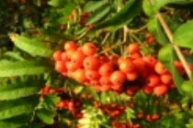 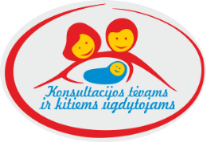 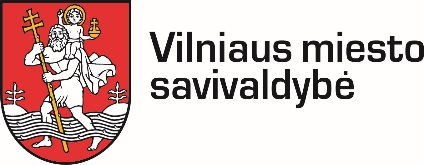 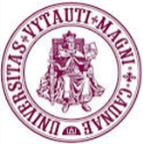 TARPTAUTINĖ IKIMOKYKLINIO UGDYMO ĮSTAIGŲ METODINĖ-PRAKTINĖ KONFERENCIJA„SAUGOK SVEIKATĄ“2019 m. spalio 8 d.     Vilniaus lopšelio – darželio „Šermukšnėlė“                          		KVIETIMAS             Norime Jus pakviesti dalyvauti   Vilniaus lopšelio – darželio „Šermukšnėlė“ ir Vytautodidžiojo universiteto Švietimo akademijos, VšĮ „Vaikų ugdymas“ organizuojamoje Tarptautinėje mokslinėje-praktinėje konferencijoje, „SAUGOK SVEIKATĄ“.Skatinti ikimokyklinių įstaigų pedagogus, Vilniaus Kolegijos lektores, Vilniaus visuomenės sveikatos biuro, ikimokyklinio ugdymo įstaigų visuomenės sveikatos priežiūros skyriaus specialistus, Švietimo, kultūros ir sporto departamento ikimokyklinio skyriaus bei Socialinių reikalų ir sveikatos apsaugos skyriaus atstovus bendrauti, bendradarbiauti, diskutuoti aktualiomis konferencijos  temomis, skleisti pedagoginę patirtį ir keistis vertingomis idėjomis.Kviečiame dalintis savo gerosiomis darbo patirtimis šiose tematikose:Palankių sveikatai įgūdžių formavimas ir sveikatinimo priemonių įgyvendinimas ikimokyklinėje įstaigoje;Inovatyvūs sveikatos skatinimo metodai;Vaiko emocinė, socialinė, fizinė ir protinė sveikata;Sveikatinimo edukacinės erdvės.KONFERENCIJOS DATA – 2019 m. spalio 8 d., 9.30 val.KONFERNCIJOS ŠŪKIS – sveikai gyvenu – laimingas esu.KONFERENCIJOS VIETA – Vilniaus lopšelis – darželis „Šermukšnėlė“KONFERENCIJOS FOKUSAS – inovatyvus  sveikatos ugdymas(is), gerosios praktikos pasidalijimas.Konferencijai kviečiame parengti žodinius, stendinius arba vaizdo pranešimus. Pranešimų tematika turi atspindėti aktualias diskusijų sritis.Prisegame konferencijos nuostatus ir laukiame Jūsų bendradarbiavimo.Prašome apie dalyvavimą konferencijoje pranešti el. paštu: rastine@sermuksnele.vilnius.lm.ltiki 2019m. birželio 20d.Dalyviams bus išduodami pažymėjimai.Dalyvių skaičius ribotas. Dalyvio mokestis 8 EUR.Pagarbiai,Vilniaus lopšelio – darželio „Šermukšnėlė“ direktorė Virginija Kupliauskienė                                                                       PATVIRTINTA                         			Vilniaus lopšelio – darželio                                                         „Šermukšnėlė“                                                                                                                                      direktorės                                                                                               2019-05-22 įsakymu Nr. V-47TARPTAUTINĖ IKIMOKYKLINIO UGDYMO ĮSTAIGŲ METODINĖ-PRAKTINĖ KONFERENCIJA„SAUGOK SVEIKATĄ“2019 m. spalio 8 d.NUOSTATAII. BENDROSIOS NUOSTATOSTarptautinės metodinės-praktinės ikimokyklinio ugdymo įstaigų konferencijos „Saugok sveikatą“ nuostatai reglamentuojantys konferencijos tikslą, uždavinius ir organizavimo tvarką. Konferenciją numatoma rengti 2019 m. spalio 8 d. Konferenciją organizuoja Vilniaus miesto lopšelis - darželis „Šermukšnėlė“, kartu su partnerias: Vytauto Didžiojo universiteto Švietimo akademija, VšĮ „Vaikų ugdymas“ ir Vilniaus miesto savivaldybės Švietimo, kultūros ir sporto departamentu.II. KONFERENCIJOS TIKSLASSudaryti sąlygas gerosios patirties sklaidai pedagogų, švietimo pagalbos specialistų, tėvų ir kitų ugdytojų, Vilniaus Kolegijos dėstytojų, Vilniaus visuomenės sveikatos biuro specialistų, ikimokyklinio ugdymo įstaigų visuomenės sveikatos priežiūros skyriaus specialistų, Socialinių reikalų ir sveikatos apsaugos skyriaus atstovų bendradarbiavimui, diskusijoms aktualiomis konferencijos temomis, skleidžiant gerąją pedagoginę patirtį bei keičiantis vertingomis idėjomis.III. UŽDAVINIAISudaryti sąlygas pedagogų, švietimo pagalbos specialistų, tėvų ir kitų ugdytojų gerųjų patirčių sklaidai, ugdant vaikų sveikos gyvensenos įgūdžius: tiek fizinės, tiek emocinės, tiek socialinės bei intelektinės vaikų sveikatos srityse.Pristatyti pedagogų taikomas sumaniosios edukacijos metodines priemones, siekiant padėti šių dienų vaikams ugdytis sveikos gyvensenos įgūdžius, per savęs pažinimą, savo emocijų valdymą, kitų pažinimą ir tarpusavio santykių su kitais kūrimą.Pasidalinti gerosiomis darbo patirtimis išbandant ir pritaikant savo atrastas žaidybines situacijas ugdant sąlygas vaikams ugdytis fiziškai, emociškai, socialiai ir intelektualiai, kuriant bendradarbiavimo ir partnerystės tinklą tarp ikimokyklinio ugdymo įstaigos darbuotojų ir tėvų, siekiant vaikų gerovės.IV. KONFERENCIJOS RENGĖJAIVilniaus lopšelis-darželis ,,Šermukšnėlė“, Didlaukio g. 66, VilniusVŠĮ „Vaikų ugdymas“, Slėnio ½, Gilužių kaimas, tel. 8 655 64853,  el. p.: konsultacijos.tevams@gmail.comVilniaus miesto savivaldybės Švietimo, kultūros ir sporto departamentas, Konstitucijos pr. 3, Vilnius.Vytauto Didžiojo universitetas Švietimo akademija, Ševčenkos g. 31, VilniusV. KONFERENCIJOS MOKSLINIS IR ORGANIZACINIS KOMITETASVilniaus lopšelio – darželio „Šermukšnėlė“ direktorė Virginija Kupliauskienė – pirmininkė;Vilniaus lopšelio – darželio „Šermukšnėlė“  l. e.p. direktorės pavaduotoja ugdymui Ingrida Urbanavičiūtė – narė; VDU Švietimo akademijos docentės, VšĮ „Vaikų ugdymas“  direktorė dr. Sigita Burvytė – narė.VI. DALYVIAIIkimokyklinio ir priešmokyklinio ugdymo įstaigų pedagogai, švietimo pagalbos specialistai, vadovai, tėvai ir kiti ugdytojai, Vilniaus kolegijos dėstytojai, Vytauto didžiojo universiteto socialinės pedagogikos studentai.VII. KONFERENCIJOS LAIKAS, DALYVAVIMO SĄLYGOSKonferencija vyks 2019 m. spalio 8 d. nuo 9.30 val. iki 15.00 val. Vilniaus lopšelyje-darželyje „Šermukšnėlė“, Didlaukio g. 66, Vilnius. Konferencijai kviečiame parengti žodinius arba stendinius pranešimus arba metodines priemones.Žodiniuose bei stendiniuose pranešimuose ir metodinėse priemonėse turi atsispindėti teorinė-praktinė, šiuolaikiška, kūrybiška – ikimokyklinio ugdymo įstaigos pedagogų, tėvų ir kitų ugdytojų partnerystė, saugant vaikų sveikatą ir padedant vaikams formuotis sveikos gyvensenos įgūdžiams nuo pat ankstyvos vaikystės, siejant tai su vaikų žaidimais bei žaidybinėmis situacijomis.Žodinius pranešimus pristatyti Power Point programa.Žodinio pranešimo trukmė 5-7 min. imtinai. Reikalavimai pranešimams: žodiniai pranešimai turi būti iliustruoti vaizdiniais/praktiniais pavyzdžiais, gali būti atsinešamos ir demonstruojamos priemonės, filmuota medžiaga ir pan. Pridedamas naudotos literatūros sąrašas. Priedai.Konferencijos žodinių ir stendinių pranešimų tematikos:Palankių sveikatai įgūdžių formavimas ir sveikatinimo priemonių įgyvendinimas ikimokyklinėje įstaigoje;Inovatyvūs sveikatos skatinimo metodai;Vaiko emocinė, socialinė, fizinė ir inlektualinė sveikata;Sveikatinimo edukacinės erdvės.Stendinius pranešimus pateikti A-1 formato lape. Stendiniai pranešimai turi būti informatyvūs, atitinkantys skelbiamą temą. Paraiškas (priedas Nr. 1) žodiniam, stendiniam pranešimui arba metodinei priemonei pateikiame iki 2019 m. iki birželio 20 d. rastine@sermuksnele.vilnius.lm.ltMetodinių priemonių aprašymus su nuotraukomis pateikiate (priedas Nr. 2): el. paštu  rastine@sermuksnele.vilnius.lm.lt iki 2019 m. rugsėjo 20 d. Gavus organizatorių patvirtinimą priemonę pristatome į Vilniaus lopšelį-darželį „Šermukšnėlė“ iki 2019 m. spalio 05 d. Nurodykite, kas bus reikalinga priemonės eksponavimui. Po konferencijos, esant galimybei, bus leidžiamas metodinių priemonių rinkinys, kur atsispindės kiekvieno autoriaus autorystė.Stendinius pranešimus gavus organizatorių patvirtinimą pristatome į Vilniaus lopšelį-darželį „Šermukšnėlė“  2019 m. spalio 08d. nuo 8:30 iki 9:00 val.Žodinius pranešimus (pranešimo Power point dokumentą) pateikti iki 2019 m. rugsėjo 20 d. imtinai el. paštu: rastine@sermuksnele.vilnius.lm.lt. Pranešimai bus atrenkami pagal temos aktualumą ir turinį. Visus prelegentus dėl pranešimo atrinkimo informuosime iki 2019 m. rugsėjo 30 d.Visi konferencijos dalyviai registruojasi iki 2019m. birželio 20 d. el. paštu  rastine@sermuksnele.vilnius.lm.lt (tema registracija į konferenciją). (priedas Nr. 1)VIII. BAIGIAMOJI DALISKonferencijos dieną kiekvienam dalyviui bus įteikti lankstinukai su konferencijos darbotvarke. Visiems  konferencijos dalyviams bus išduoti pažymėjimai.Konferencijos dalyvių mokestis 8 eurai.Konferencijos akimirkos bus viešinamos el. svetainėje www.ugdykim.lt. Įstaigos atsakingos už tėvų sutikimų surinkimą, dėl vaikų nuotraukų skelbimo.Priedas Nr. 1TARPTAUTINĖ IKIMOKYKLINIO UGDYMO ĮSTAIGŲ METODINĖ-PRAKTINĖ KONFERENCIJA„SAUGOK SVEIKATĄ“2019 m. spalio 8 d.Dalyvio anketaTinkamą pažymėti  XPranešėjas □Klausytojas  □Anketą prašome pildyti Times New Roman  12 šriftu.Pateikiame iki 2019 m birželio 20 d. rastine@sermuksnele.vilnius.lm.ltPriedas Nr. 2METODINĖS   PRIEMONĖS  KORTELĖŠvietimo įstaiga __________________________________________________________________ Adresas                                                             miestas (rajonas) ______________________________________________                                      telefonas ____________________________________________________                                      elektroninis paštas  ____________________________________________ Dalykas, sritis ___________________________________________________________________ Metodinės priemonės  pavadinimas________________________________________________ Žanras (stalo žaidimas, žaislas, vaizdinė priemonė ir kt.) ________________________________________________________________________________Autorius arba autorių grupė                                       vardas, pavardė _______________________________________________                                       pareigos _____________________________________________________                                       kvalifikacinė kategorija ________________________________________  Besimokančiųjų, kuriems skirta mokymosi priemonė, amžiaus tarpsnis_______________________________________________________________________________Mokymo priemonės aprašymas (tikslas, kam ir kaip naudojama iki 300 ženklų) _______________________________________________________________________________________________________________________________________________________________________________________________________________________________________________ Pateikiame iki 2019 m. rugsėjo 20 d. rastine@sermuksnele.vilnius.lm.ltUgdymo įstaigos pavadinimas Dalyvio(ų),vardas, pavardė,kvalifikacinė kategorijaKontaktai – telefono numeris, elektroninio pašto adresasPranešimo tema (klausytojas nepildo)Trumpa pranešimo anotacija (3-5 sakiniai)Pranešimo pristatymo forma (žodinis, stendinis, vaizdo)Reikalingos priemonės pranešimo pristatymuiMetodinė priemonė (pavadinimas)